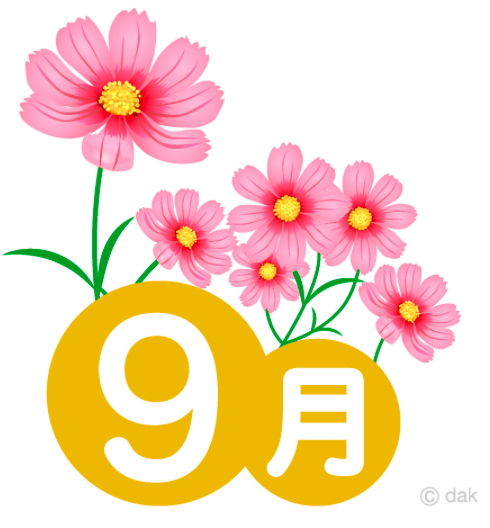 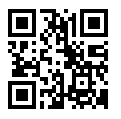 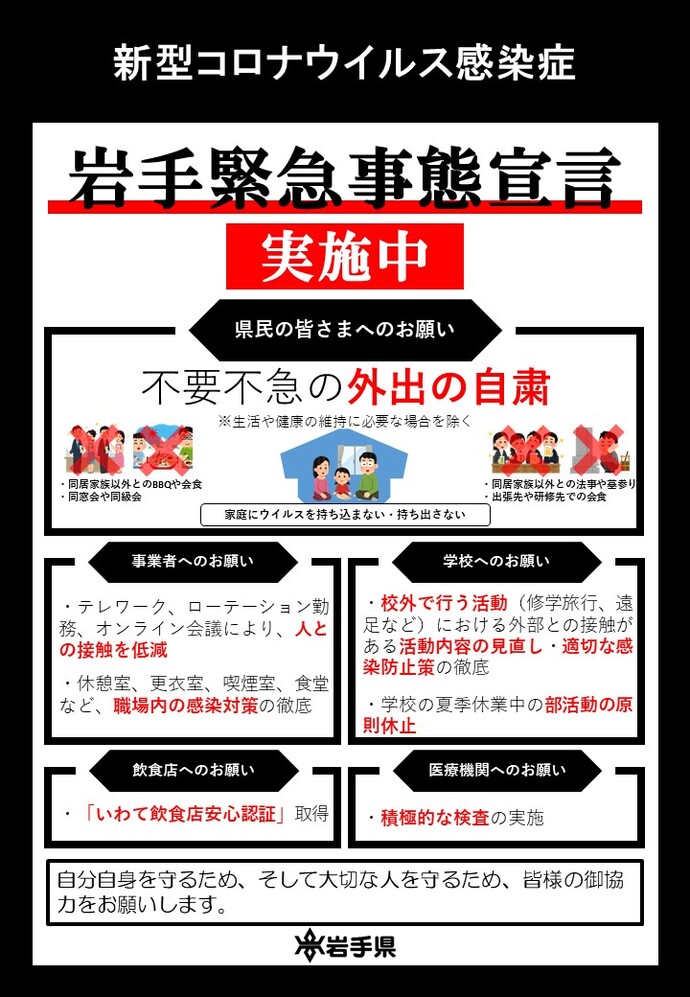  　  ・・市民センターの利用制限・・　　　　　　  　・・祭りは中止します・・　　　　　　　　　　　　　　　　　　　　　　　　　　　　　　 　 ・・令和３年度　地域づくり講演会・・　　　　　 ・・市民センター事業のお知らせ・・　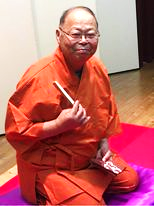 　　・・家庭菜園講習会開催します・・　　　　　 　　・・スマホ教室開催します・・　　　   　　・・ご購入ありがとうございました・・　　　　　　 ・・市民センター事業の報告・・　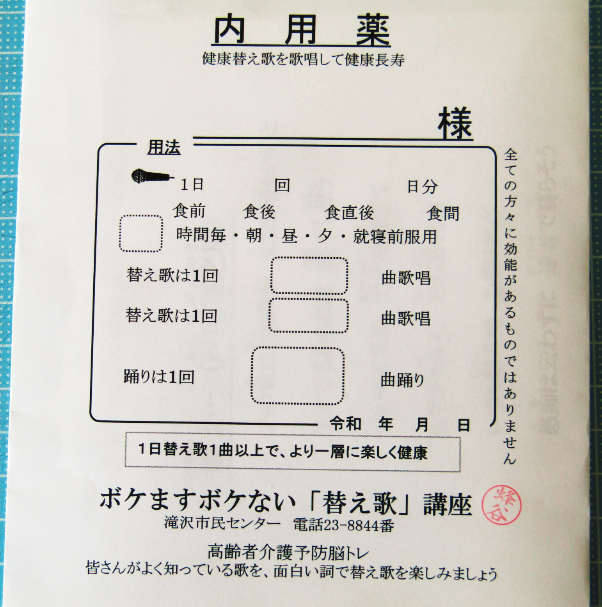 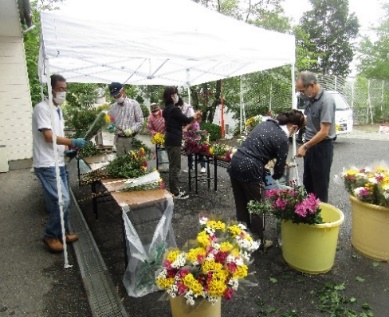 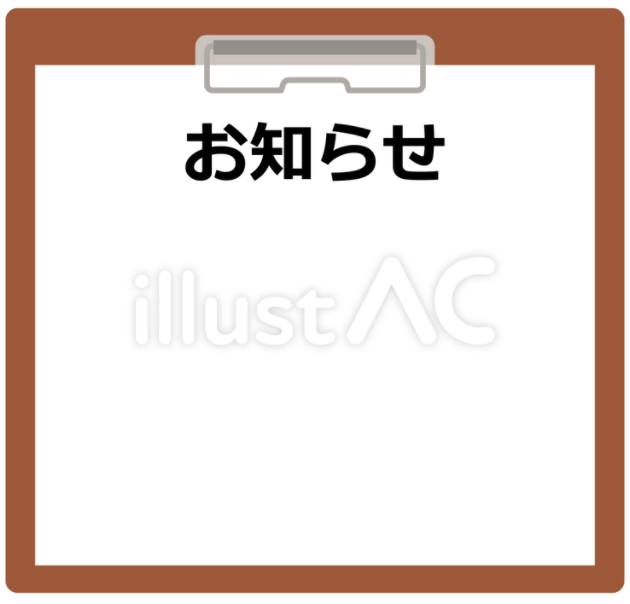 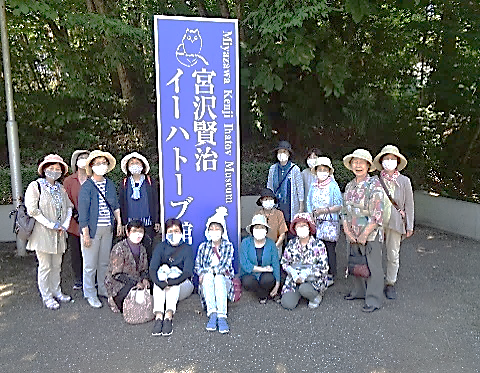 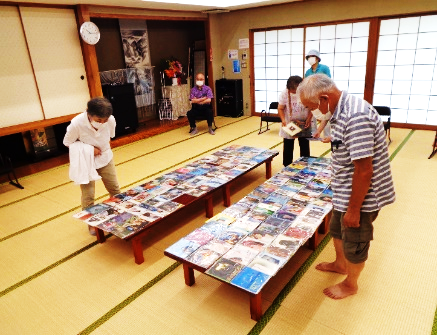 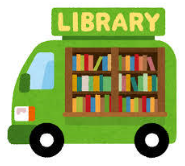 